ŽÁDOST O UVOLNĚNÍ ŽÁKA 
ZE ŠKOLY / ŠKOLNÍ DRUŽINYŽádám tímto o uvolnění syna/dcery: .......................................................................Třída: ...........................   Dne: ….........................	V …................ hodin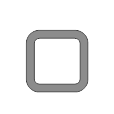           odchází sám/sama             odchází v doprovodu Jméno a příjmení: .........................................Datum narození: …………………………..V uvedené době za dítě přebírám plnou zodpovědnost.V …………………..                                          ……..………………………………                                                                                                    podpis